附件一 國家人權博物館  展具箱借用申請表申請日期：    年     月     日 以 下 由 館 方 填 寫  附件二 國家人權博物館               展具箱使用同意書                同意與國家人權博物館(以下簡稱人權館)共同合作推動展具箱教育推廣。借用之展具箱及相關館內學習資源，僅用於申請目的之使用，如有其他運用方式需經人權館同意，並願意無條件提供及無償授權展具箱展示及教學成果照片(影片)，供人權館編輯刊印、學術研究、臉書及官網等教育宣傳活動使用。 借用人：           （簽章）    (請親簽或蓋章後，掃描電子檔寄回)地址：電話： 中華民國      年      月      日 附件三 國家人權博物館 展具箱借用續借單申請日期：    年     月     日 以 下 由 館 方 填 寫 附件四－「展具箱借用展件狀況表」填寫範例 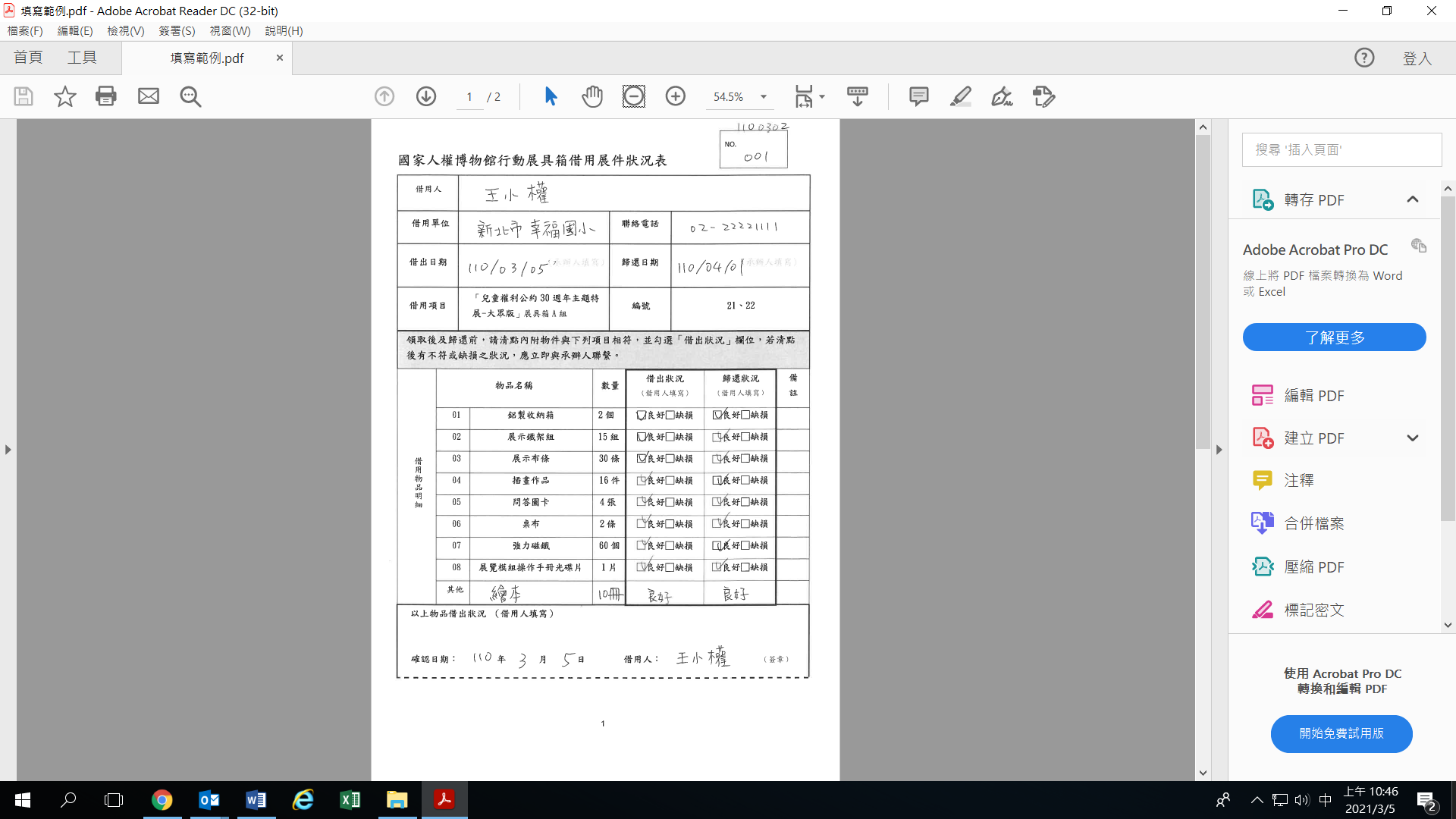 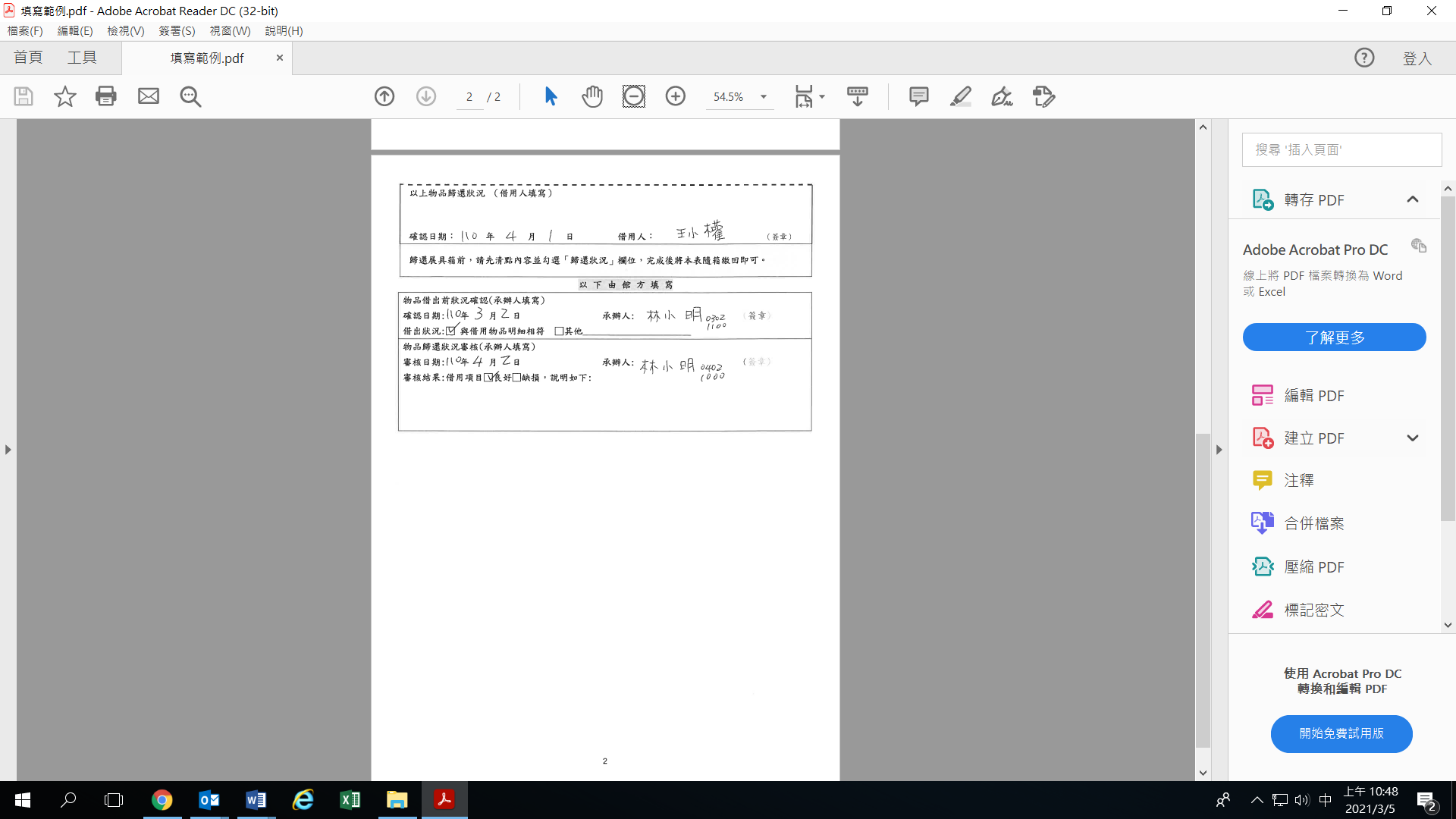 NO. 申 請 人 手機： E-mail: 服務單位 聯絡電話： 借用項目 (以1檔為限，各展覽介紹與借展清單，請至網站https://touring-exhibition.nhrm.gov.tw/ 查詢)言論自由日特展(一)：噤聲的日常（適合國中以上）。臺灣監獄島：白色恐怖時期不義遺址特展（適合高中以上）。獄外之囚：白色恐怖政治受難者女性家屬口述訪談成果展（適合高中以上）。遲來的愛：白色恐怖時期政治受難者遺書特展（適合高中以上）。兒童權利公約30週年主題特展-大眾版（適合國中以上）
兒童權利公約30週年主題特展-兒童版（適合國小）
山東流亡學生與澎湖713事件70周年特展（適合高中以上）釋放台灣政治犯－海內外人權救援展(適合高中以上)言論自由日特展(二):「銬!我被抓了?!」（適合國中以上）言論自由日特展(一)：噤聲的日常（適合國中以上）。臺灣監獄島：白色恐怖時期不義遺址特展（適合高中以上）。獄外之囚：白色恐怖政治受難者女性家屬口述訪談成果展（適合高中以上）。遲來的愛：白色恐怖時期政治受難者遺書特展（適合高中以上）。兒童權利公約30週年主題特展-大眾版（適合國中以上）
兒童權利公約30週年主題特展-兒童版（適合國小）
山東流亡學生與澎湖713事件70周年特展（適合高中以上）釋放台灣政治犯－海內外人權救援展(適合高中以上)言論自由日特展(二):「銬!我被抓了?!」（適合國中以上）借用目的 申請借用日期 ＿＿＿年＿＿＿月＿＿＿日至＿＿＿月＿＿＿日  共＿＿＿日 ＿＿＿年＿＿＿月＿＿＿日至＿＿＿月＿＿＿日  共＿＿＿日 參觀對象及人數展具箱領取方式 □到館領取   □貨運領取 □到館領取   □貨運領取 ✽ 本表及「展具箱使用同意書」(附件二) 填妥後，請一併遞交本館申請：E-mail：nhrm190@nhrm.gov.tw 電  話：(02)2218-2438 分機348✽ 本表及「展具箱使用同意書」(附件二) 填妥後，請一併遞交本館申請：E-mail：nhrm190@nhrm.gov.tw 電  話：(02)2218-2438 分機348✽ 本表及「展具箱使用同意書」(附件二) 填妥後，請一併遞交本館申請：E-mail：nhrm190@nhrm.gov.tw 電  話：(02)2218-2438 分機348借 用 審 核 借 用 審 核 借 用 審 核 借 用 審 核 借用日期     ／    ／    至    ／    ／     承辦人 （日期） 借用屬性  一般借用申請  專案借用申請 審核/核定人 （日期） 借用屬性  一般借用申請  專案借用申請 審核/核定人 （日期） 借 出 紀 錄 借 出 紀 錄 借 出 紀 錄 借 出 紀 錄 審核通過送出情形 □已通知領取，領取時間＿＿＿＿＿＿＿＿＿＿＿ □已通知寄出，寄出時間＿＿＿＿＿＿＿＿＿＿＿ □已通知領取，領取時間＿＿＿＿＿＿＿＿＿＿＿ □已通知寄出，寄出時間＿＿＿＿＿＿＿＿＿＿＿ □已通知領取，領取時間＿＿＿＿＿＿＿＿＿＿＿ □已通知寄出，寄出時間＿＿＿＿＿＿＿＿＿＿＿ 續 借 紀 錄 續 借 紀 錄 續 借 紀 錄 續 借 紀 錄 續借 續借至    ／    ／   續借單編號 歸 還 情 形 歸 還 情 形 歸 還 情 形 歸 還 情 形 歸還日期：     ／     ／      □教具狀況良好 □教具有缺損，詳「展具箱借用教件狀況表」 歸還日期：     ／     ／      □教具狀況良好 □教具有缺損，詳「展具箱借用教件狀況表」 審核人 備 註 NO. NO. 申 請 人 手機： e-mail: 服務單位 單位電話： 借用項目 言論自由日特展一：噤聲的日常（適合國小以上）。臺灣監獄島：白色恐怖時期不義遺址特展（適合高中以上）。獄外之囚：白色恐怖政治受難者女性家屬口述訪談成果展（適合高中以上）。遲來的愛：白色恐怖時期政治受難者遺書特展（適合高中以上）。兒童權利公約30週年主題特展-大眾版（適合國中以上）
兒童權利公約30週年主題特展-兒童版（適合國小）
山東流亡學生與澎湖713事件70周年特展（適合高中以上）釋放台灣政治犯－海內外人權救援展(適合高中以上)言論自由日特展二:「銬!我被抓了?!」（適合國中以上）言論自由日特展一：噤聲的日常（適合國小以上）。臺灣監獄島：白色恐怖時期不義遺址特展（適合高中以上）。獄外之囚：白色恐怖政治受難者女性家屬口述訪談成果展（適合高中以上）。遲來的愛：白色恐怖時期政治受難者遺書特展（適合高中以上）。兒童權利公約30週年主題特展-大眾版（適合國中以上）
兒童權利公約30週年主題特展-兒童版（適合國小）
山東流亡學生與澎湖713事件70周年特展（適合高中以上）釋放台灣政治犯－海內外人權救援展(適合高中以上)言論自由日特展二:「銬!我被抓了?!」（適合國中以上）原申請借用日期 ＿＿＿年＿＿＿月＿＿＿日 至＿＿＿月＿＿＿日   共＿＿＿日 ＿＿＿年＿＿＿月＿＿＿日 至＿＿＿月＿＿＿日   共＿＿＿日 申請續借日期 借用日預定延長至＿＿＿年＿＿＿月＿＿＿日，共續借＿＿＿日 借用日預定延長至＿＿＿年＿＿＿月＿＿＿日，共續借＿＿＿日 ✽ 本表填妥後請遞交本館申請E-mail：nhrm190@nhrm.gov.tw 電  話：(02)2218-2438 分機348 ✽ 本表填妥後請遞交本館申請E-mail：nhrm190@nhrm.gov.tw 電  話：(02)2218-2438 分機348 ✽ 本表填妥後請遞交本館申請E-mail：nhrm190@nhrm.gov.tw 電  話：(02)2218-2438 分機348 核准續借日期 同意續借至＿＿＿年＿＿＿月＿＿＿日 同意續借至＿＿＿年＿＿＿月＿＿＿日 同意續借至＿＿＿年＿＿＿月＿＿＿日 承辦人 （日期） 審核/核定人 （日期） 承辦人 （日期） 審核/核定人 （日期） 備註 